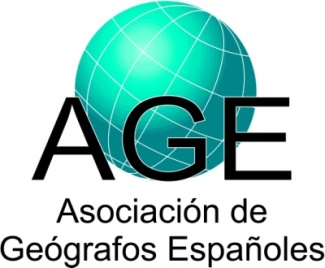 1 Análisis Geográfico Regional; Geografía Física; Geografía Humana; Geografía General; Otra: especificar).2 Incluir tanto investigadores como becarios y contratados.3 Tipo: Local; Regional; Nacional; Europea; Otra nacional o internacional: especificar.Datos sobre proyectos de investigaciónDatos sobre proyectos de investigaciónDatos sobre proyectos de investigaciónIP (Investigador Principal) y Filiación:Apellidos, Nombre:Blanco Chao, RamónUniversidad y Facultad, o Institución:UNIVERSIDADE DE SANTIAGO DE COMPOSTELADepartamento:DPTO. GEOGRAFIAGrupo de Investigación:Ciencia del Sistema Tierra (GI-1553)Área de Adscripción1:Geografía Física ext. Dirección Postal:Facultad de Geografía e Historia. Praza da Universidade, 1. 15782 Santiago de CompostelaTeléfono:881811000 ext- 12675URL de la web:Email:ramon.blanco@usc.esParticipantes y filiación2: Apellidos, Nombre:Costa Casais, ManuelaDepartamento:Dpto. de Geografía. USCApellidos, Nombre:Taboada Rodríguez, TeresaDepartamento:Dpto. Edafología. USCApellidos, Nombre:López Costas, OlallaDepartamento:Dpto. de Geografía. USCApellidos, Nombre:Tallón Armada, RebecaDepartamento:Dpto. Edafología. USCApellidos, Nombre:Rey García, Jose ManuelDepartamento:Parque Arqueológico da Arte Rupestre de Campo LameiroApellidos, Nombre:Vilaseco Vázquez, Xosé IgnacioDepartamento:Servizo de Patrimonio Cultural. Conselleria de Cultura e Ordenación UniversitariaApellidos, Nombre:Durán Neira, CarlosDepartamento:Centro de Investigaciones SubmarinasApellidos, Nombre:Mañana Borrazás, PatriciaDepartamento:Instituto de Ciencias del Patrimonio (INCIPIT) CSICTítulo del proyecto:CAMBIOS GEOMORFOLOGICOS, AMBIENTALES Y
OCUPACION HUMANA EN EL HOLOCENO MEDIO Y FINAL EN LA COSTA ATLANTICA DEL NW DE LA PENINSULA IBERICACAMBIOS GEOMORFOLOGICOS, AMBIENTALES Y
OCUPACION HUMANA EN EL HOLOCENO MEDIO Y FINAL EN LA COSTA ATLANTICA DEL NW DE LA PENINSULA IBERICADetallar nombre y tipo de entidad financiadora3:NacionalNacionalPrograma y subprograma:Programa estatal de fomento de la investigación científica y técnica de Excelencia.Subprograma estatal de generación del conocimientoPrograma estatal de fomento de la investigación científica y técnica de Excelencia.Subprograma estatal de generación del conocimientoReferencia:CSO2014-55816-PCSO2014-55816-PFecha de inicio (dd/mes/aaaa):1-ene-20151-ene-2015Fecha de finalización (dd/mes/aaaa):31-dic-201731-dic-2017Concedido (€):24.20024.200Resumen del proyecto:La investigación planteada se centra en el estudio de los cambios en los entornos de yacimientos arqueológicos costeros durante el Holoceno Final. Se trata de reconstruir los cambios ocurridos en la costa asociados al ascenso y estabilización del nivel del mar, utilizando para ello un enfoque interdisciplinar que abarque el estudio geomorfológico, geoquímico y arqueológico.En síntesis se trata de averiguar cuáles eran las características de los tramos de costa analizados cuando fueron ocupados, cuales las diferencias con el comportamiento litoral actual y cuales han sido los cambios desde entonces, con especial interés en los factores de erosión actuales en los yacimientos arqueológicos costeros.La metodología planteada se basa en el análisis paleoambiental de las secuencias sedimentarias localizadas en el entorno de los yacimientos, en especial de las facies eólicas. Para ello se acometerá un muestreo sistemático con el fin de llevar a cabo un análisis granulométrico y geoquímico, además de establecer la cronología mediante dataciones C14. En el caso del yacimiento de Guidoiro Areoso se acometerá además una campaña de monitorización de parámetros oceanográficos, esencialmente corrientes y oleaje, además de campañas de batimetría y geofísica. Las campañas se coordinarán con un estudio de reconstrucción detallada mediante fotogrametría 3D de baja cota con UAVs que permitirán identificar los cambios morfodinámicos del entorno del yacimiento.La investigación planteada se centra en el estudio de los cambios en los entornos de yacimientos arqueológicos costeros durante el Holoceno Final. Se trata de reconstruir los cambios ocurridos en la costa asociados al ascenso y estabilización del nivel del mar, utilizando para ello un enfoque interdisciplinar que abarque el estudio geomorfológico, geoquímico y arqueológico.En síntesis se trata de averiguar cuáles eran las características de los tramos de costa analizados cuando fueron ocupados, cuales las diferencias con el comportamiento litoral actual y cuales han sido los cambios desde entonces, con especial interés en los factores de erosión actuales en los yacimientos arqueológicos costeros.La metodología planteada se basa en el análisis paleoambiental de las secuencias sedimentarias localizadas en el entorno de los yacimientos, en especial de las facies eólicas. Para ello se acometerá un muestreo sistemático con el fin de llevar a cabo un análisis granulométrico y geoquímico, además de establecer la cronología mediante dataciones C14. En el caso del yacimiento de Guidoiro Areoso se acometerá además una campaña de monitorización de parámetros oceanográficos, esencialmente corrientes y oleaje, además de campañas de batimetría y geofísica. Las campañas se coordinarán con un estudio de reconstrucción detallada mediante fotogrametría 3D de baja cota con UAVs que permitirán identificar los cambios morfodinámicos del entorno del yacimiento.Palabras clave:GEOARQUEOLOGÍA\EROSION COSTERA\HOLOCENO MEDIO\SEDIMENTOLOGÍAGEOARQUEOLOGÍA\EROSION COSTERA\HOLOCENO MEDIO\SEDIMENTOLOGÍAURL de la web del proyecto: